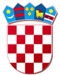 REPUBLIKA HRVATSKAVARAŽDINSKA ŽUPANIJAOPĆINA VELIKI BUKOVECOSNOVNA ŠKOLA VELIKI BUKOVECŠKOLSKI ODBORKLASA: 003-06/21-01/1URBROJ: 2186-140-07-21-2Veliki Bukovec, 5. veljače 2021.ZAPISNIK(skraćeni)s 2. sjednice Školskog odbora održane 5. veljače 2021. godine u 18:00 sati u učionici jezičnog kabineta Osnovne škole Veliki Bukovec.Sjednici prisutni: Marija Krušelj, Marinka Mlinarić, Jasenka Zdelar, Željka Bendelja Šalamon,Snježana Gložinić i Dalida SeverSjednici nisu prisutni: Sandra Ciler Horvat, opravdanoOstali prisutni: Željka Marković-Bilić, ravnateljica školePredsjednica Školskog odbora Marija Krušelj otvara sjednicu, pozdravlja prisutne i konstatira kako postoji kvorum za donošenje pravovaljanih odluka.Predsjednica predlaže sljedećiDNEVNI RED:Verifikacija Zapisnika s prethodne sjedniceDonošenje Odluke o usvajanju godišnjeg Financijskog izvješća za 2020. godinuIzmjene i dopune Godišnjeg plana i programa rada Osnovne škole Veliki Bukovec za školsku godinu 2020./2021.Ostalo      Dnevni red jednoglasno se usvaja.Ad. 1. Verifikacija Zapisnika s prethodne sjedniceJednoglasno se usvaja Zapisnik s prethodne sjedniceAd. 2.Donošenje Odluke o usvajanju godišnjeg financijskog izvješća za 2020. godinuJednoglasno se donosi Odluka o usvajanju godišnjeg Financijskog izvješća za 2020. godinu koja je sastavni dio ovog zapisnika       Zapisnik sastavila:						   Predsjednica Školskog odbora:                                       	Dalida Sever                                                                                         Marija KrušeljAd.3Izmjene i dopune Godišnjeg plana i programa rada Osnovne škole Veliki Bukovec za školsku godinu 2020./2021.Jednoglasno se donose Izmjene i dopune Godišnjeg plana i programa rada Osnovne škole Veliki Bukovec za školsku godinu 2020./2021.Ad.4OstaloSjednica je završila u 18:30 sati       Zapisnik sastavila:						            Predsjednica Školskog odbora:                               	Dalida Sever	                                                                                                 Marija KrušeljPrivitak:Odluka o usvajanju godišnjeg financijskog izvješća za 2020. godinu.Izmjene i dopune Godišnjeg plana i programa rada Osnovne škole Veliki Bukovec za školsku godinu 2020./2021.